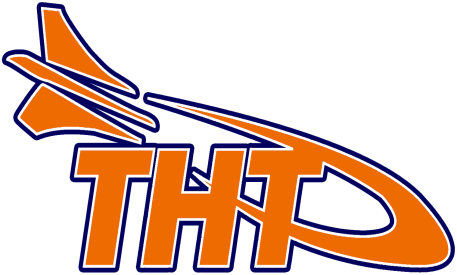 TERRE HAUTE TORPEDOES ANNUAL MEMBERSHIP MEETINGMeeting Minutes CALL TO ORDER Board president, Lisa Moore called the 2019 Annual Membership Meeting to order at 7:04 P.M. on September 23, 2019 at the Vigo County Aquatics Center.COACHING STAFF & STRUCTUREA revised coaching staff and structure was presented by Moore as she introduced them:Executive Director-Dani ReverePerformance and Development Coach-Dave BreidingHead Senior Coach-Mike WilliamsAssistant Senior Coach-Emily MarrsElite Coach (Long Course 2020)-Josh ChristensenHead Age Group Coach-Dani RevereGold Coach-Dave BreidingSilver Coach-Dani RevereBronze Coach-Mike WilliamsBlue Coach-Joel LauritzenOrange Coach-Joel LauritzenFloating Coaches-Jordan Gramlich, Bridget Gutish, Todd Kaho, Mykenzie Kostka, and Kathryn LoughMasters Coach(es) -Jerrilynn Bayless and Joel LauritzenHead Dive Coach-Troy CuthbertsonAssistant Dive Coach-Henry McCarterLessons Coordinator-Devan KnottPARENT MEETINGS AND EDUCATIONMEET SCHEDULE AND ATTENDANCEExecutive Director, Dani Revere, announced what meets THT is planning on attending and hosting (in bold).October 25-27, 2019……………………..THT Halloween SplashNovember 8-10, 2019……………………Plainfield Community Aquatics (PCA)   		InvitationalNovember 22-24, 2019…………………RAC Turkey ClassicDecember 6-8, 2019……………………..Winter Champions ClassicJanuary 17-19, 2020	……………………..FAST Mudsock ClassicFebruary 7-9, 2020……………………….THT Arctic BlastMarch 1, 2019………………………………ICAC End of Season Beach Party FinalsMarch 6-8, 2020……………………………Southwest Divisional ChampionshipsMarch 13-15, 2020………………………..Indiana Senior State ChampionshipMarch 20-22, 2020………………………..Indiana Age Group State ChampionshipsMarch 26-29, 2020………………………..Speedo SectionalsWORKING HOME MEET SESSIONSVice-President, Ken Coleman, announced that families will need to volunteer for 3 (three) works sessions at each meet that THT hosts (Halloween Splash, Arctic Blast, and Southwest Divisional Championships).Since these home meets are a source of income for THT and act in lieu of a fundraiser, families that do not complete their work session(s) will be fined $100 per missed session.THT is very excited and humbled to host the Southwest Divisional Championships this year!Work sessions can be completed by anyone at least 14 years of age and up depending on job (mom, dad, brother, sister, aunt, uncle, neighbor, etc.)Work sessions commitment is still necessary regardless if the athlete competes or notThe job sign-up form will be posted on the website two weeks before a meetA For-Hire list will be available.  Those interested in volunteering past the required three sessions can donate or charge to work extra work sessions.Contact Ken Coleman at jobsignup@terrehautetorpedoes.com for questions or concerns2019-2020 BOARD OF DIRECTORS SLATE and ELECTIONSPresident-Lisa MooreVice President-Ken ColemanTreasurer-Alyson O’RourkeSecretary-Ashley IngleMeet Director(s)-Edie Myers and Jessica JacksonSponsorship and Fundraising Chair-Bridgit Roberts-PittmanAt-Large-Timothy Chow, Melissa Giesen, and Heather MeadorsA motion was made by Paul Gagnon to accept the 2019-2020 Terre Haute Board of Directors slate.  Dan Bawinkle seconded the motion.  A voice vote was taken and the 2019-2020 Terre Haute Board of Directors slate was approved and accepted unamimously.TEAM SUIT FITTING WITH ELSMORE SWIM SHOPElsmore Swim Shop is our new team vendor.  Elsmore will be set up in the lobby at the Vigo County Aquatics Center on September 30, 2019 from 5:30-7:30PM.Elsmore Swim Shop will help with sizing and have the THT team suit available for purchase as well as a variety of other suits, goggles, and other equipment.  TEAM EVENTSOctober 12, 2019-ISU Homecoming Parade (9AM-12PM)October 31, 2019-THT Trunk or Treat (6-7PM)November 19, 2019-Chick-Fil-A Day (TBD)December 20, 2019-THT Holiday Party (6-8PM)NEW PARENT ORIENTATIONWill be in the Wet Classroom immediately following the Annual Membership Meeting Respectfully submitted,Jessica M. Jackson, Secretary for the Terre Haute Torpedoes